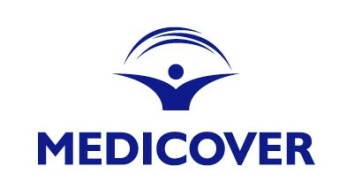 Medicover Polska – 25 lat doświadczenia w zakresie opieki zdrowotnejMedicover w Polsce od 25 lat zapewnia swoim pacjentom pełną opiekę medyczną, obejmującą usługi ambulatoryjne, diagnostykę laboratoryjną i obrazową, stomatologię oraz  kompleksową opiekę szpitalną. Usługi dostępne w formie abonamentów i ubezpieczeń medycznych przeznaczone są zarówno dla firm, jak i klientów indywidualnych. Medicover Polska obecny jest we wszystkich regionach Polski. Od 2009 roku posiada również własny wielospecjalistyczny szpital na warszawskim Wilanowie. Więcej informacji na stronie www.medicover.pl.   Medicover Polska jest częścią Medicover – wiodącej międzynarodowej spółki świadczącej usługi z zakresu opieki zdrowotnej oraz diagnostycznej od 1995 r. Medicover posiada centra medyczne, szpitale, specjalistyczne placówki opiekuńcze i laboratoria. Firma najszerszą działalność realizuje w Polsce i w Niemczech. Obecnie Medicover zatrudnia 15,9 tys. pracowników i generuje przychody w wysokości około 580 milionów euro. Więcej informacji na stronie www.medicover.com. Medicover Poland - 25 years of experience in healthcareMedicover in Poland has been providing its patients with full medical care, including outpatient services, laboratory and imaging diagnostics, dentistry, and comprehensive hospital care for 25 years. Our subscription and insurance-based services are dedicated to business clients and consumers. Medicover Polska is present in all regions of Poland. Since 2009, the company has operated its own multidisciplinary hospital in Warsaw. For more information, please visit www.medicover.pl.Medicover Poland is a part of Medicover - a leading international Healthcare and Diagnostic Services company founded in 1995. Medicover operates a large number of ambulatory clinics, hospitals, specialty-care facilities and laboratories, and its largest markets are Poland and Germany. Currently, Medicover has 15,900 employees and a revenue around EUR 580 million. For more information, please visit www.medicover.com